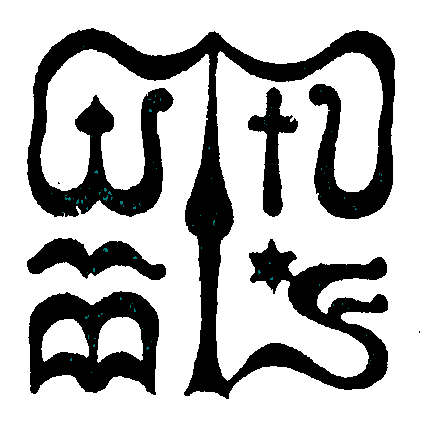 Wesley János Lelkészképző FőiskolaSzociális munka szakTANTÁRGYI ADATLAPTantárgykód: SMAK307Tantárgynév: Készségfejlesztés 2.Tantárgynév: Készségfejlesztés 2.A tantárgy besorolása: kötelezőA tantárgy besorolása: kötelezőKreditértéke: 2A tantárgy elméleti vagy gyakorlati jellegének mértéke, „képzési karaktere”: gyakorlat (100 %)A tantárgy elméleti vagy gyakorlati jellegének mértéke, „képzési karaktere”: gyakorlat (100 %)A tantárgy elméleti vagy gyakorlati jellegének mértéke, „képzési karaktere”: gyakorlat (100 %)A tanóra típusa: ea. / szem. / gyak. / konzA tanóra típusa: ea. / szem. / gyak. / konzA tanóra típusa: ea. / szem. / gyak. / konzA tantárgy tantervi helye (hányadik félév): 3A tantárgy tantervi helye (hányadik félév): 3A tantárgy tantervi helye (hányadik félév): 3A tantárgy óraszáma az adott félévben: nappali tagozaton 2 tanóra/ hét levelező tagozaton 16 tanóra/félévA tantárgy óraszáma az adott félévben: nappali tagozaton 2 tanóra/ hét levelező tagozaton 16 tanóra/félévA tantárgy óraszáma az adott félévben: nappali tagozaton 2 tanóra/ hét levelező tagozaton 16 tanóra/félévAz adott ismeret átadásában alkalmazandó további (sajátos) módok, jellemzők (ha vannak): Részvétel a tréningelemekben,, egyéni – páros – kiscsoportos gyakorlatokAz adott ismeret átadásában alkalmazandó további (sajátos) módok, jellemzők (ha vannak): Részvétel a tréningelemekben,, egyéni – páros – kiscsoportos gyakorlatokAz adott ismeret átadásában alkalmazandó további (sajátos) módok, jellemzők (ha vannak): Részvétel a tréningelemekben,, egyéni – páros – kiscsoportos gyakorlatokA számonkérés módja (vizsga/évközi ellenőrzés/ egyéb): Folyamatos, aktív jelenlétAz ismeretellenőrzésben alkalmazandó további (sajátos) módok (ha vannak): ………………………..A számonkérés módja (vizsga/évközi ellenőrzés/ egyéb): Folyamatos, aktív jelenlétAz ismeretellenőrzésben alkalmazandó további (sajátos) módok (ha vannak): ………………………..A számonkérés módja (vizsga/évközi ellenőrzés/ egyéb): Folyamatos, aktív jelenlétAz ismeretellenőrzésben alkalmazandó további (sajátos) módok (ha vannak): ………………………..Előtanulmányi feltételek (ha vannak): Készségfejlesztés 1.Előtanulmányi feltételek (ha vannak): Készségfejlesztés 1.Előtanulmányi feltételek (ha vannak): Készségfejlesztés 1.Tantárgy-leírás: az elsajátítandó ismeretanyag tömör, ugyanakkor informáló leírásaEmpátia a segítségnyújtásban. Önismeret és önreflexió fejlesztés, szakmai készségfejlesztésKötelező irodalom felsorolása bibliográfiai adatokkal (szerző, cím, kiadás adatai, (esetleg oldalak))Ajánlott irodalom felsorolása bibliográfiai adatokkal (szerző, cím, kiadás adatai, (esetleg oldalak))Azoknak az előírt szakmai kompetenciáknak, kompetencia-elemeknek (tudás, képesség stb., KKK 7. pont) a felsorolása, amelyek kialakításához a tantárgy jellemzően, érdemben hozzájárultudása-szociális csoportmunka ismeretek- csoportdinamikai ismeretek- csoportvezetési ismeretekképességei- Kommunikáció- Empátia- Önreflexió- KonfliktuskezelésTantárgyfelelős (név, beosztás, tud. fokozat): Oktató(k): Vajda Zsolt András óraadó oktató A tantárgyi adatlapot jóváhagyta: Nemes Judit megbízott tanszékvezető